KAMPALA JUNIOR ACADEMYHOLIDAY WORK SET TWO TERM I 2020PRIMARY FOURINTEGRATED SCIENCE Time allowed:	2 hours 	15 minutesName: ______________________________________________________________School: _____________________________________________________________Read the following instructions carefully:The paper has two sections:  A and BSection A has 40 questions (40 marks)Section B has 15 questions (60 marks)Answer  questions.  All answers to both Sections A and B must be written in the spaces provided.All answers must be written using a blue or black ball point pen or ink.  Diagrams should be drawn in pencil.Unnecessary crossing of work may lead to loss of marks.Any handwriting that cannot be easily read may lead to loss of marks.Do not fill anything in the boxes indicated; For Examiner’s use only.Turn overSECTION A  1.	Name the gas that supports burning.	________________________________________________________________________2.	Why do we boil water for drinking?	________________________________________________________________________3.	What name is given to food made by green plants?	________________________________________________________________________4.	Give one way of controlling polio.	________________________________________________________________________5.	Write down one animal that can live both on land and in water.	________________________________________________________________________6.	What is a seedling?	________________________________________________________________________7.	Name the sense organ for hearing.	________________________________________________________________________8.	Why do some plants climb others?	________________________________________________________________________9.	Write P.H.C in full.	________________________________________________________________________	The diagram below shows a type of leaf. Study it and answer question 10.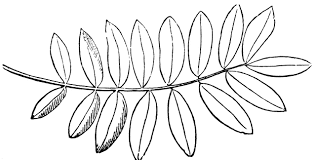 10.	Name the type of leaf shown above.	________________________________________________________________________11.	Give one way people contaminate water.	________________________________________________________________________12.	Give one method of controlling soil erosion in hilly areas.	________________________________________________________________________13.	Why can’t plants make their own food at night?	________________________________________________________________________14.	How do insects reproduce?	________________________________________________________________________15.	How is rusting similar to burning?	________________________________________________________________________	________________________________________________________________________16.	Name one place where germs are found.	________________________________________________________________________17.	Give one exotic breed of rabbit.________________________________________________________________________18.  	Why do some objects float on water?	________________________________________________________________________19.	How are flowers important to plants?	________________________________________________________________________	The diagram below is of a maize seed. Use it to answer question 20.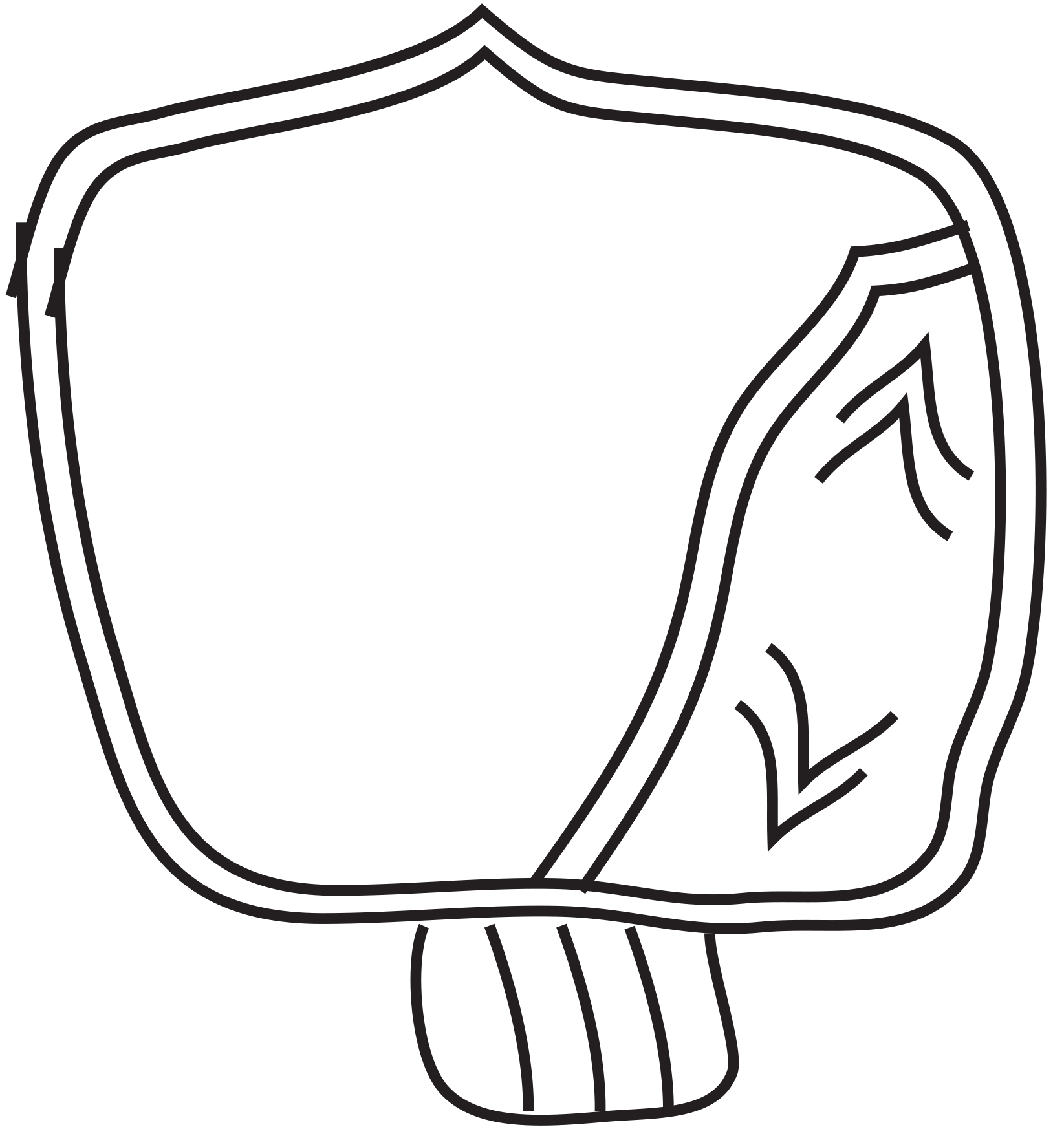 20.	Name the part labelled u.	________________________________________________________________________21.	How are gills useful to a fish?	________________________________________________________________________22.	State any one good eating habit.	________________________________________________________________________23.	Why can’t a mushroom make its own food?	________________________________________________________________________24.	Write any one perennial crop.	________________________________________________________________________25.	Why is breast milk the best food for babies?	________________________________________________________________________26.	Give one example of a leaf vegetable.	________________________________________________________________________27.	How does a chameleon protect itself from danger?	________________________________________________________________________28.	What is soil profile?	________________________________________________________________________	________________________________________________________________________29.	Why is loam soil the best for crop growing?	________________________________________________________________________The diagram below shows a garden tool. Use it to answer question 30.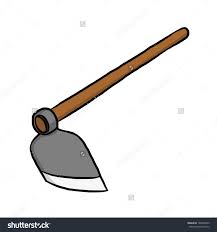 30.	Name the garden tool shown above.	________________________________________________________________________31.	Mention one group of living things in the environment.	________________________________________________________________________32.	Write HIV in full.	________________________________________________________________________33.	What is transpiration?	________________________________________________________________________	________________________________________________________________________34.	Name the vector for rabies.	________________________________________________________________________35.	Give any one example of a root tuber.	________________________________________________________________________36.	Mention one traditional method of preserving fish.	________________________________________________________________________37.	State any one weather condition.________________________________________________________________________38.	How is wind useful to man?	________________________________________________________________________39.	Name the insect which pollinates flowers at night.	________________________________________________________________________	Study the experiment below and answer question 40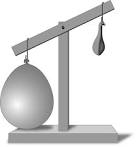 40.	What is the experiment showing about air?	________________________________________________________________________SECTION B (60 marks)(Each question carries 4 marks)41.	(a)	What is pollination?	___________________________________________________________________	___________________________________________________________________(b)	Give any one type of pollination.		___________________________________________________________________	(c)	What is the role of a bee in the process of pollination?	___________________________________________________________________	(d)	Give any one characteristic of insect pollinated flowers.	___________________________________________________________________42.	(a)	What is a vector?	___________________________________________________________________	___________________________________________________________________(b)	Match the vectors in List A to the diseases they spread in list B.(i)	Female anopheles mosquito ________________________________________	(ii)	Cockroaches	_____________________________________________	(iii)	Tse-tse flies _____________________________________________43.	(a)	Write O.R.S in full.		___________________________________________________________________(b)	What is the first step when preparing O.R.S?	___________________________________________________________________44.	The diagram below shows a taproot system. Study it  carefully and answer the 	questions that follow.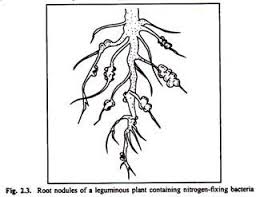 Name the structure marked with letter Z._________________________________________________________________What is the function of the part marked with letter Y.___________________________________________________________________Give two examples of plants with the root system shown above.____________________________________________________________________________________________________________________________________45.	(a)	State three elements of weather.	(i)	___________________________________________________________________	(ii)	______________________________________________________________________________________________________________________________________(b)	What is the use of wind vane?	___________________________________________________________________46.	(a)	What are social insects?		___________________________________________________________________		___________________________________________________________________(b)	Give any three examples of social insects.(i)	___________________________________________________________________(ii)	___________________________________________________________________(iii)	___________________________________________________________________47.	Name four diseases in infants that can be prevented by immunization.	(i)	___________________________________________________________________	(ii)	___________________________________________________________________	(iii)	___________________________________________________________________	(iv)	___________________________________________________________________48	The diagram below shows a fish. Study it carefully and answer the questions 	that follow.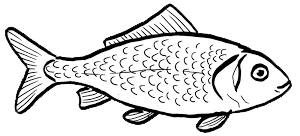 	(a)	Name the habitat for fish.		__________________________________________________________________	(b)	Name the parts labelled;	(i)	W	______________________________________________________________	(ii)	X	______________________________________________________________(c)	State the function of the part marked with letter P.		___________________________________________________________________49.	(a)	Name the type of soil used for making the following.	(i)	pots	_____________________	(ii)	glass	_____________________	(b)	Apart from humus, give any other component of soil.	___________________________________________________________________	(c)	How can a farmer make soil more fertile?	___________________________________________________________________50.	(a) 	What is personal hygiene?		___________________________________________________________________		___________________________________________________________________ (b)	Name any two ways you can keep your body clean.(i)	___________________________________________________________________	(ii)	___________________________________________________________________(c)	Why do we bathe daily?		___________________________________________________________________51.	(a)	Give any one example of a domestic bird.		___________________________________________________________________ (b)	Write down one sign of a sick bird.___________________________________________________________________(c)	Give two reasons why people keep birds at their homes.(i)	___________________________________________________________________ (ii)	___________________________________________________________________52	(a)	What name is given to the place where seeds are first planted?	___________________________________________________________________	(b)	List down three uses of a nursery bed. (i)	___________________________________________________________________(ii)	___________________________________________________________________(iii)	___________________________________________________________________53.	Study the diagram below and answer questions that follow.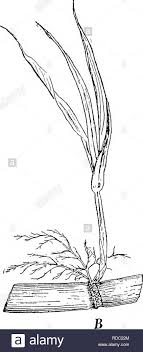 	(a)	Which type of propagation is shown in the diagram?		___________________________________________________________________(b)	Suggest three plants propagated by means of stem cutting.(i)	___________________________________________________________________(ii)	___________________________________________________________________	(iii)	___________________________________________________________________54.	(a)	What is food path?		___________________________________________________________________		___________________________________________________________________(b)	Mention any two types of food path.	(i) 	___________________________________________________________________	(ii) 	___________________________________________________________________	(c)	Identify the first stage in food path.		___________________________________________________________________55.	Draw and name four materials used for sanitation.Good luckLIST (A) VECTORLIST (B) DISEASEFemale anopheles mosquitoesCockroachesTse-tse fliesSleeping sicknessMalariaDysenteryscabies